Przedmiot specyfikacjiPrzedmiotem niniejszej specyfikacji technicznej jest określenie podstawowych wymagań dla remontu urządzeń cieplno-mechanicznych maszynowni bloków energetycznych nr 2,3,4,6,7,9 w  Enea Połaniec S.A. w roku 2020. Cel, jaki Zamawiający zamierza osiągnąć w wyniku realizacji przedmiotu zamówienia jest przywrócenie pełnej sprawności technicznej urządzeń w ENEA Elektrownia Połaniec S.A.Wymagania szczegółowe dotyczące realizacji remontu urządzeń cieplno-mechanicznych maszynowni bloków energetycznych nr 2,3,4,6,7,9 w  Enea Połaniec S.A.  Wykonanie remontów  będzie zgodne z zakresem określonym w załącznikach do Części II SIWZ.Remont wymienników ciepła, zbiorników wody zasilającej, chłodnic wraz z czynnościami UDT na urządzeniach, prace spawalnicze na rurociągach oraz pozostałe urządzenia z zakresu prac.Wykonawca powinien dysponować zapleczem technicznym oraz wiedzą niezbędną do wykonania  zakresu prac.Prowadzenie prac remontowych będzie zgodne z obowiązującymi przepisami BHP, ochrony środowiska, szczególnie w zakresie ochrony przed hałasem, wprowadzania ścieków do kanalizacji oraz gospodarki odpadami.Wykonawca sporządzi i uzgodni z Zamawiającym szczegółowy harmonogram prac dla wszystkich awarii powstałych w trakcie trwania okresu gwarancji.Wszystkie dostarczane części do remontu muszą posiadać atesty materiałowe. Materiały wyspecyfikowane jako nowe muszą być nowe, oryginalne i posiadać świadectwo jakości producenta.Demontaż,  montaż,  wymiana  uszkodzonej  izolacji  termicznej  wraz  z  materiałami w   zakresie   niezbędnym   do   wykonania zakresu  prac. W  przypadku  wymiany  wymagane  jest  uzgodnienie  z  Zamawiającym  rodzaju zastosowanej  izolacji  oraz  zabezpieczenie  antykorozyjne  powierzchni  wymienianych elementów,  przy  czym  temperatura  powierzchni  płaszcza  ochronnego nie  może przekraczać 50oC przy nominalnych parametrach czynnika.Demontaż i montaż rusztowań wraz z materiałami w zakresie niezbędnym do wykonania wyżej  wymienionego  zakresu  prac, oraz umożliwiających  realizację  czynności  i badań wykonywanych przez Zamawiającego.Czynności UDT należy wykonać zgodnie z przepisami zawartymi w Dziennik Ustaw Nr 135, Poz.  1269  ROZPORZĄDZENIE  MINISTRA  GOSPODARKI,  PRACY  I  POLITYKI SPOŁECZNEJ z dnia 9 lipca 2003 w sprawie warunków technicznych dozoru technicznego w zakresie eksploatacji niektórych urządzeń ciśnieniowych.Wszystkie prace na rurociągach należy wykonywać zgodnie z normą PN-EN 13480 Rurociągi przemysłowe metalowe, w szczególności:PN-EN 13480 - 4 	Wykonanie i montażPN-EN 13480 - 5 	Kontrole i odbioryWykonawca realizujący spawanie elementów wysokotemperaturowych powinien posiadać certyfikat zgodny z EN 729-2 (ISO 3834-2). Podwykonawcy powinni mieć certyfikaty w zakresie tych samych wymagań, chyba że spawanie jest koordynowane i nadzorowane przez odpowiedni i kompetentny, znajdujący się na miejscu personel spawalniczy (patrz EN 729-2/IS03834-2, par.7.3) Wykonawcy.Spawanie montażowe, kontrola i nadzór należy wykonywać zgodnie z normą EN 729-2/ISO 3834-2. Przed rozpoczęciem jakichkolwiek prac spawalniczych należy przedłożyć do akceptacji Zamawiającego wszystkie stosowne karty technologiczne połączeń spawanych WPS/WPQR.Zastosowanie mają wszystkie istotne parametry opisane w normie EN ISO 15614-1 lub równoważnej.Remont pomp swym zakresem obejmował będzie:Demontaż i montaż pomp na stanowiskach roboczych w przypadku wymiany.Demontaż pompy na elementy, czyszczenie części i weryfikacja stanu technicznego części w obecności przedstawiciela Zamawiającego. Zabezpieczenie części i elementów pompy do remontu, weryfikacja elementów złącznych, ustalających i uszczelniających (sporządzenie raportu z weryfikacji po demontażu pompy) przy udziale Przedstawiciela Zamawiającego. Wykonanie pomiarów przedremontowych (sporządzenie szczegółowego raportu z pomiarów). Montaż oraz wyważenie statyczne i dynamiczne zespołu wirującego w klasie G1, Wykonanie prób szczelności i ruchowych na stanowisku roboczym wraz pomiarem stanu dynamicznego w obecności Przedstawiciela Zamawiającego. Wykonawca zapewnia we własnym zakresie pomiar stanu dynamicznego. Wymiana izolacji termicznej jeśli występuje.Nadzór nad uruchomieniem pomp w miejscu ich zainstalowania, dotyczy także ruchu próbnego - 72 godziny, Wliczenie w koszty remontu dostawę drobnych elementów złącznych, ustalających i uszczelniających takich jak: uszczelki, śruby, nakrętki, oringi uszczelniające – komplet, Dostawa i wymiana części zamiennych zgodnie z wykazem części zawartych w zakresie prac, Wykonanie dokumentacji powykonawczej z remontu, montażu i uruchomienia, Zdanie pompy do remontu jak i odbiór pomp po remoncie przeprowadzone zostaną protokołem zdawczo-odbiorczym. Weryfikację stanu technicznego pompy mającego na celu określenie zakresu wymiany części należy przeprowadzić w obecności Przedstawiciela Zamawiającego. Z przeprowadzonych badań należy sporządzić sprawozdanie wraz z dokumentacją fotograficzną, po uzyskaniu odpowiedniego zezwolenia ze strony Zamawiającego. O terminie weryfikacji stanu technicznego przed remontem i określenia ostatecznego zakresu remontu Wykonawca zawiadomi Zamawiającego co najmniej 3 dni robocze wcześniej. Dostawę części zamiennych zgodnie z wymaganiami Zamawiającego - części dostarczone do remontu będą podlegały obowiązkowemu zatwierdzeniu poprzez specjalistę branżowego poprzez fizyczne oględziny przed zabudową oraz kontrolę dokumentów jakościowych.Wykonanie regeneracji części zgodnie z zaleceniem Zamawiającego i po protokolarnym uzgodnieniu z Zamawiającym. Zakres prac w ramach regeneracji obejmuje m.in: mycie, czyszczenie, kalibrowanie gwintów, spawanie ubytków, prace tokarskie (m.in. frezowanie, toczenie), docieranie, szlifowanie, sprawdzenie bicia na maszynie itp. Wymagane jest przedstawienie pisemnego oświadczenia o posiadaniu dokumentacji technicznej remontowanych urządzeń lub oświadczenie o dostępie do dokumentacji technicznej.Wszystkie dostarczane części do remontu muszą posiadać atesty materiałowe. Materiały wyspecyfikowane jako nowe muszą być nowe, oryginalne i posiadać świadectwo jakości producenta.Odbiór jakościowy części zregenerowanych i przeznaczonych do wymiany (nowych) należy przeprowadzić w obecności Przedstawiciela Zamawiającego. O terminie odbioru jakościowego Wykonawca zawiadomi Zamawiającego co najmniej 7 dni roboczych  wcześniej. O terminie odbioru pompy na stanowisku Wykonawca powiadomi Zamawiającego co najmniej 3 dni robocze wcześniej. Wykonawca gwarantuje terminowość wykonania remontu również w przypadku konieczności zapewnienia części zamiennych i materiałów zakwalifikowanych do wymiany po demontażu i weryfikacji elementów pompy. Wykonawca remontu do umowy załączy szczegółowy zakres prób i sprawdzeń przewidywanych w czasie remontu i ruchów próbnych koniecznych do dotrzymania wysokiego poziomu jakości wykonawstwa.Fakt wykonania remontu pompy powinien być oznaczony trwałą tabliczką znamionową oraz tabliczka kierunku obrotów.Wykonawca powinien zapewnić obsługę serwisową w okresie gwarancyjnym, przyjazd serwisu w przypadku ujawnienia się usterki lub uszkodzenia w okresie gwarancyjnym. Konserwacja, malowanie oraz znakowanie pompyTransport zdemontowanej  pompy do magazynu Zamawiającego oraz z magazynu na stanowisko lub do/z siedziby Wykonawcy. Dotyczy wymiany pomp PZ, PK oraz PX.Transport części z magazynu Zamawiającego na obiekt w celu wykonania remontów urządzeń – dotyczy części dostarczanych przez Zamawiającego.Obowiązkiem Wykonawcy jest wycena wszystkich części zamiennych dostarczanych przez Wykonawcę przeznaczonych wg Zamawiającego do realizacji zadania.Wykonawca gwarantuje nadzór nad montażem i uruchomieniem pompy po remoncie u Zamawiającego i wykonanie pomiarów dynamicznych. Wymagania stawiane  Wykonawcy pracWykonawca powinien dysponować zapleczem technicznym oraz wiedzą niezbędnymi do wykonania podanego zakresu prac, w tym:posiadanie specjalistycznego oprzyrządowania do demontażu, transportu i składowania płaszczy i wkładów wymienników;posiadanie specjalistycznego oprzyrządowania do przeprowadzenia nastawy zaworów bezpieczeństwa;posiadanie specjalistycznego oprzyrządowania do przeprowadzenia prób ciśnieniowych UDT podgrzewaczy  stronie płaszcza oraz po stronie wody zasilającej.Wykonawca powinien dysponować uprawnieniami niezbędnymi do wykonania podanego zakresu prac, w tym:posiadanie uprawnień do prac na instalacjach (aparatach) objętych Dozorem Technicznym;posiadanie certyfikatu wydanego przez UDT na modernizację i naprawy stałych zbiorników ciśnieniowych oraz certyfikat na wytwarzanie elementów urządzeń ciśnieniowych; Badania nieniszczące spawów. Próby nieniszczące spawów na różnych układach przeprowadzane są zgodnie ze stosowanymi normami i przepisami projektowymi w oparciu o Program Kontroli i Badań (PKiB).Części zamienne, zapasowe, narzędzia, materiałyWszystkie narzędzia i urządzenia oraz potrzebne materiały eksploatacyjne do prac remontowych ujętych w poszczególnych punktach zakresu dostarcza Wykonawca z wyłączeniem poz. wskazanych w SIWZ cz. II wraz z załącznikami, w których to Zamawiający dostarcza materiał.Materiały spawalnicze: druty spawalnicze, elektrody, gazy oraz materiały do szlifowania jak tarcze do cięcia, szlifowania, wchodzących w zakres prac remontowych i modernizacyjnych dostarcza Wykonawca /wliczone w wartość ryczałtu/ w stawce za rbg./.Materiały do remontu i modernizacji tj.: szczeliwa, uszczelki, uszczelniacze, sznury, typowe śruby, nakrętki, podkładki, zawleczki, pierścienie ustalające, łożyska toczne, smary, środki czyszcząco zmywające itp. dostarcza Wykonawca.Części zamienne niezbędne do wykonania remontu urządzeń dostarcza Wykonawca remontu.Na wszystkie części zamienne, materiały Wykonawca dostarczy atesty, Świadectwa Jakości i inne certyfikaty wymagane prawem. Rusztowania potrzebne do prac wraz z ich montażem i demontażem dostarcza Wykonawca.Montaż, demontaż, wymiana uszkodzonej izolacji termicznej oraz materiały potrzebne do izolacji dostarcza Wykonawca.Liny, zawiesia, szekle i inne oprzyrządowanie związane z transportem pionowym i poziomym zapewnia WykonawcaTransport materiałów i złomu do i po remoncie wykonuje Wykonawca. Transport odbywa się do magazynu Zamawiającego.Ruch próbny – dotyczy remontu pomp Warunkiem odbioru prac jest przeprowadzenie pozytywnego Ruchu Próbnego. Ruch Próbny odbędzie się po zakończeniu prac, potwierdzonych odbiorem inspektorskim z udziałem przedstawicieli Zamawiającego w terminie ustalonym w harmonogramie szczegółowym. Ruch próbny po zamontowaniu pompy na stanowisku roboczym uważany będzie za pozytywny, jeżeli pompa przepracuje nieprzerwanie 72h a poziom drgań gwarantowany będzie zgodnie z normą PN –ISO – 10816-7:1998 dla kategorii II oraz temperatura łożysk pompy ≤ 60 C° (temperatura oleju na dolocie do łożysk min 35oC) a inne parametry będą zgodnie z DTR. Wykonawca będzie zobowiązany do bezpośredniego uczestnictwa w ruchu próbnym, w odbiorach częściowych i końcowych. Z czynności odbioru sporządza się protokół odbioru ruchu próbnego, który powinien zawierać ustalenia poczynione w toku odbioru.W przypadku niepowodzenia ruchu próbnego z winy Wykonawcy jest on zobowiązany do wykonania na swój koszt włączając w to robociznę, części zamienne, transport oraz inne koszty łącznie z podatkiem VAT takich prac, które spowodują spełnienie warunków odbiorowych w trakcie powtórzonego ruchu próbnego. W takim przypadku ruch próbny zostanie powtórzony w terminie jak najwcześniejszym, koszty z tym związane zostaną zrefundowane przez Wykonawcę.Odbiory Robót Wszelkie roboty zanikające oraz wymienione w planie jakości jako punkty kontrolne muszą być bezwzględnie zgłoszone do odbioru i odebrane przez przedstawiciela Zamawiającego. Obowiązkiem Wykonawcy jest uzyskanie wszelkich wymaganych w SIWZ dokumentów, które będą potrzebne do odbioru końcowego. Do obowiązków Wykonawcy należy skompletowanie i przedstawienie Przedstawicielowi Zamawiającego dokumentów pozwalających na ocenę prawidłowego Wykonania przedmiotu odbioru, a w szczególności: Dziennik Realizacji Prac, zaświadczenie właściwych jednostek i organów, niezbędnych świadectw kontroli jakości, wyników pomiarów, kart odbiorów jakościowych, atestów materiałowych oraz dokumentacji powykonawczej ze wszystkimi wnioskami dokonanymi w toku prac Prace nie zostaną uznane za odebrane, jeśli nie będą zgodne z Umową lub niniejszą specyfikacją istotnych warunków zamówienia.O osiągnięciu gotowości do podpisania Protokołu Odbioru Prac, Wykonawca jest zobowiązany 3 dni wcześniej  zawiadomić Zamawiającego. Potwierdzeniem wykonania Zakresu Prac wg Umowy będzie Protokół Odbioru Prac podpisany przez Zamawiającego po odbiorze. Datą odbioru Prac jest dzień podpisania przez strony Protokołu Odbioru Prac (częściowego, końcowego). Dokumentacja powykonawcza i końcowe dokumenty. Wykonawca dostarczy Zamawiającemu dokumentację powykonawczą w wersji papierowej i elektronicznej w ilości 2 egz.+ CD Dokumentacja powykonawcza zawierać będzie pełny, spójny i zarchiwizowany elektronicznie komplet wszystkich istotnych dokumentów w tym w szczególności dokumenty wymagane aktualnymi przepisami dla zaprojektowanych rozwiązań technicznych, technologicznych oraz zastosowanych urządzeń i maszyn, ze szczególnym uwzględnieniem aktualnie obowiązujących przepisów, w tym bezpieczeństwa (np.: oceny ryzyka, deklaracje zgodności, certyfikaty, atesty), a także protokoły odbiorowe oraz badań i sprawdzeń. Dokumentacja Poremontowa powinna być dostarczona do Przedstawicieli Zamawiającego nie później niż 7 dni przed dostarczeniem protokołu odbioru końcowego oraz powinna zawierać: wypełnione wszystkie metryki pomiarowe łącznie z Protokołami Odbiorów Inspektorskich; protokół oględzin części po demontażu po weryfikacji w obecności przedstawiciela Zamawiającego dokumentację fotograficzną z demontażu, napraw i montażu elementów urządzenia / instalacji;  wykaz nowych, części producenta wraz z deklaracją zgodności z dokumentacją producenta i świadectwami jakości oraz kartami gwarancyjnymi części sprawozdania z przeprowadzonych legalizacji i dopasowań zawierające rysunki z wymiarami końcowymi legalizowanych i dopasowywanych elementów. protokół bicia wału, wyważania wirnika oraz zespołu wirującego.sprawozdania z przeprowadzonych badań i prób wraz z wyznaczonymi charakterystykami pomp jeśli były wykonywane.sprawozdania poremontowe zawierające listę zrealizowanych czynności remontowych oraz wymienionych i zregenerowanych części. wszystkie Protokoły Odbioru Prac i odbiorów inspektorskich. karty odbioru etapowego prac – „Karta STOP” remontowanych urządzeń deklaracje Wykonawcy, że remont urządzeń został wykonany zgodnie z DTR Protokół z pomiarów stanu dynamicznego pompy po remoncie podczas ruchu próbnego (wg normy 10816-7 kategoria II.) zalecenia Wykonawcy dotyczące zakresów następnych remontów (termin wykonania, lista części zamiennych do wymiany). Poświadczenia z napraw.Protokół z oceny zgodności stanowisk roboczych remontowanych urządzeń  z dyrektywą 2009/104/WE lub Protokół z kontroli spełnienia minimalnych wymagań dotyczących bezpieczeństwa i higieny pracy w zakresie użytkowania maszyny. Komplet poświadczeń potwierdzony przez UDT z napraw urządzeń poddozorowych.Okres gwarancjiWykonawca udzieli Gwarancji na cały zakres objęty Przedmiotem Zamówienia w wymiarze czasowym: 12 miesięcy („Podstawowy Okres gwarancji”),Zabezpieczenia antykorozyjne (malowanie) w wymiarze 60 miesięcy („Okres gwarancji na zabezpieczenia antykorozyjne”),Wykonawca w okresie Gwarancji usunie na własny koszt wszelkie usterki wynikające z nieprawidłowej pracy urządzeń, które wystąpią w warunkach prawidłowej ich eksploatacji. W przypadku, gdy w wykonaniu obowiązków gwarancyjnych Wykonawca wymieni całość Przedmiotu Zamówienia lub jego element, jak również w przypadku dokonania jego istotnych napraw, okres gwarancyjny dla odpowiednio całości lub jego elementu biegnie od nowa. Wymagania  w zakresie terminu realizacji pracSzczegółowy Harmonogram realizacji prac Wykonawca uzgodni z Zamawiającym. W harmonogramie zostaną podane przewidywane terminy odbiorów prac remontowych z udziałem przedstawiciela Zamawiającego.Warunki organizacyjne dla prawidłowej realizacji zadania dla prac wykonywanych na obiekcie u Zamawiającego.Wszystkie urządzenia, materiały oraz sprzęt niezbędny dla bezpiecznej realizacji prac obiektowych na terenie Zamawiającego zapewnia Wykonawca, który  ponosi wszystkie koszty w tym zakresie.Złom metali i kabli stanowi własność Zamawiającego i należy go przekazać w dni robocze od poniedziałku do piątku w godzinach 7:00-14:00 do magazynu Zamawiającego, zlokalizowanego na terenie Enea Połaniec S.A. Dowód przekazania złomu należy dostarczyć Przedstawicielowi Zamawiającego. . Za wytwórcę pozostałych odpadów uznaje się Wykonawcę. Wykonawca zobowiązany jest do usunięcia odpadów w trybie określonym w Ustawie o odpadach z dnia 14 grudnia 2012 r. (Dz.U. 2018 poz. 992 z późn. zm.) - chyba, że umowa o świadczenie usługi  stanowi inaczej. Koszty związane z wywożeniem i zagospodarowaniem odpadów ponosi Wykonawca. Wykonawca jest zobowiązany do prowadzenia ewidencji odpadów i metod ich zagospodarowania.  Transport technologiczny materiałów oraz złomu należy do zakresu Wykonawcy, zgodnie z zasadami obowiązującymi na terenie Enea Połaniec S.A.Wykonawca jest zobowiązany do zapewnienia  własnych oznaczonych kontenerów dla tymczasowego gromadzenia wytworzonych odpadów zarówno komunalnych jak i związanych z prowadzonymi pracami.Podczas wykonywania prac na terenie Enea Połaniec S.A., Wykonawcę obowiązują aktualne przepisy wewnętrzne Zamawiającego, a w tym instrukcja organizacji bezpiecznej pracy w Enea Połaniec S.A., Instrukcja ochrony przeciwpożarowej oraz przepisy w zakresie ochrony środowiska naturalnego, z którymi Wykonawca jest zobowiązany zapoznać się na etapie przed złożeniem ostatecznej oferty cenowej. Dokumenty dostępne są na stronie: https://www.enea.pl/pl/grupaenea/o-grupie/spolki-grupy-enea/polaniec/zamowienia/dokumenty-dla-wykonawcow-i-dostawcowDla stron są wiążące kolejne ich wersje opublikowane na ww. stronie w okresie obowiązywania Umowy.Zamawiający, w celu wykonania przedmiotu Umowy, zapewni Wykonawcy dostęp do Urządzeń w sposób umożliwiający terminowe, prawidłowe i bezpieczne prowadzenie Prac.Do obowiązków Zamawiającego należy:Zapewnienia realizacji przedmiotu Umowy, zgodnie z Instrukcją Organizacji Bezpiecznej Pracy Zamawiającego,Wskazania osób upoważnionych do dokonywania uzgodnień z Wykonawcą w okresie realizacji przedmiotu Umowy,Uzgadniania proponowanych rozwiązań technicznych dotyczących zakresu Umowy,Zapewnienie obsługi dźwigów towarowo-osobowych oraz suwnic Q/20/5 /100 ton na hali turbin (maszynownia) w dni robocze na I oraz II zmianie roboczej (w godzinach od 6:00 do 22:00), Umożliwienia obsługi urządzeń dźwigowych przez Wykonawcę po przedstawieniu właściwych uprawnień i uzyskaniu zezwolenia od Zamawiającego,Zapewnienia Wykonawcy nieodpłatnego dostępu do energii elektrycznej, sprężonego powietrza oraz wody, dostępnych w obiektach i przy Urządzeniach, na których wykonywane będą Prace, niezbędnych do realizacji Umowy, z wyłączeniem zaplecza socjalnego i warsztatowego,Udostępnienia Wykonawcy obowiązujących wewnętrznych aktów normatywnych w zakresie niezbędnym do należytego wykonania Umowy oraz informowania Wykonawcy o wszelkich zmianach w w/w aktach normatywnych,Umożliwienia Wykonawcy uczestniczenia w spotkaniach operacyjnych (narady produkcyjne) i roboczych organizowanych codziennie lub okresowo w celu omówienia bieżących oraz planowanych spraw ruchowo-remontowych,Zapewnienia Wykonawcy możliwości posadowienia kontenerów socjalnych z dostępem do mediów za odpłatnością ustaloną w odrębnej umowie (woda, energia elektryczna) na terenie Zamawiającego.Do obowiązków Wykonawcy należy w szczególności:Wykonawca zobowiązany będzie do świadczenia remontu na turbozespołach nr 2, 3, 4, 6, 7, 9 .Prace będące przedmiotem Umowy będą prowadzone zgodnie z obowiązującymi przepisami, uzgodnionymi harmonogramami lub terminami oraz zaleceniami i wytycznymi Zamawiającego. W przypadku zagrożenia związanego z niedotrzymaniem terminu zakończenia wykonywanych zaplanowanych Prac Wykonawca w formie pisemnej powiadomi o tym Zamawiającego z min. 3-dniowym wyprzedzeniem.Wykonawca będzie zobowiązany w umowie do:przeszkolenia swoich pracowników w zakresie bhp, ppoż. i wewnętrznych przepisów obowiązujących u Zamawiającego (przy współudziale służb Zamawiającego),przedłożenia Zamawiającemu na bieżąco aktualizowanego imiennego wykazu osób, którymi będzie się posługiwał przy wykonywaniu Umowy, w tym osób zatrudnionych u podwykonawców,stosowania się do przepisów, instrukcji i zarządzeń wewnętrznych obowiązujących na terenie Zamawiającego,opracowania instrukcji bezpiecznego wykonania robót, dostosowanej do instrukcji organizacji bezpiecznej pracy obowiązującej u Zamawiającego, opracowania i posiadania instrukcji w zakresie remontów urządzeń w  elektrowni wymaganych do realizacji usług na terenie oraz obiektach Zamawiającego w zakresie objętym Umową. prowadzenia prac zgodnie z instrukcją organizacji bezpiecznej pracy obowiązującą u Zamawiającego.wykonywania przedmiotu umowy zgodnie z obowiązującymi instrukcjami eksploatacji, dokumentacją techniczną, przepisami i normami bhp oraz ochrony środowiska,segregacji, transportu i utylizacji na swój koszt wytwarzanych odpadów zgodnie z przepisami ustawy o odpadach oraz wymaganiami Zamawiającego,używania do wykonania prac materiałów nie zawierających włókien ceramicznych ogniotrwałych RCF,wyznaczenia Przedstawicieli Wykonawcy upoważnionych do dokonywania uzgodnień z Zamawiającym  w okresie realizacji Prac.ustanowienia nadzoru posiadającego stosowne uprawnienia do prowadzenia i organizacji prac w rozumieniu instrukcji bezpiecznej pracy oraz koordynacji prac wg art.208 KP informowania o wypadkach przy pracy i zdarzeniach potencjalnie wypadkowych i oraz pisemnego informowania Zamawiającego o wnoszonych zagrożeniach na teren Zamawiającego.poddawania się na wniosek Zamawiającego audytom sprawdzającym stan bhp, ochrony środowiska oraz w innym zakresie wymaganym przez Zamawiającego.Wykonawca zabezpieczy niezbędne narzędzia, sprzęt, środki i inne wyposażenie, a także środki transportu nie będące na wyposażeniu instalacji oraz w dyspozycji Zamawiającego, konieczne do wykonania Prac, w tym specjalistyczny sprzęt, narzędzia, i inne wyposażenie w tym, również Pracowników z wymaganymi uprawnieniami do ich eksploatacji.Wykonawca dostarczy wymagane zgodnie z Instrukcją Organizacji i Bezpiecznej Pracy obowiązującej u Zamawiającego, dokumenty zarówno na etapie składania oferty (dokument Z-7) i pozostałe konieczne przed rozpoczęciem prac na obiektach w  Enea Połaniec S.A. w wymaganych terminach określonych w dokumentach dostępnych na stronie:https://www.enea.pl/pl/grupaenea/o-grupie/spolki-grupy-enea/polaniec/zamowienia/dokumenty.Wykonawca ponosi całkowitą odpowiedzialność za szkolenie i udzielanie instruktaży w zakresie bezpieczeństwa i higieny pracy, ochrony środowiska i ppoż. zatrudnionych pracowników swoich podwykonawców zgodnie z obowiązującymi przepisami i instrukcją organizacji bezpiecznej pracy oraz Instrukcją ppoż. Zamawiającego.Wykonawca zobowiązany będzie do prowadzenia dokumentacji rozliczeniowej z zakresu gospodarki odpadami i przekazywania jej Zamawiającemu po zakończonych okresach rozliczeniowych w terminach ustalonych z Zamawiającym lub na wniosek Zamawiającego.Wykonawca jest zobowiązany do zapewnienia zaplecza warsztatowego nieodzownego do wykonania przedmiotu zamówienia.Wykonawca zobowiązany będzie do niezwłocznego informowania Zamawiającego o powstaniu sytuacji awaryjnej, która uniemożliwia prawidłowe wykonywanie przedmiotu Umowy.Wykonawca zobowiązany będzie do informowania o wszelkich potrzebach dokonywania zmian i przeróbek w urządzeniach, które obsługuje przy wykonywaniu przedmiotu Umowy.Wykonawca będzie uczestniczył w spotkaniach organizowanych przez Zmawiającego  dotyczących realizacji, koordynacji i współpracy w zakresie realizacji Przedmiotu Umowy.Wykonawca zobowiązuje się do informowania o wszelkich potrzebach dokonania zmian i przeróbek w urządzeniach, których dotyczy przedmiot Umowy. Informacja w formie pisemnej powinna zostać dostarczona do upoważnionego Przedstawiciela ZamawiającegoUmożliwienia na wniosek Zamawiającego sprawdzenia kwalifikacji pracowników Wykonawcy,Jeżeli Wykonawca zostanie powiadomiony, że Prace wykonywane w ramach Umowy odbywają się na Urządzeniach objętych gwarancjami lub rękojmią, to będzie je wykonywał zgodnie z przekazanymi przez Zamawiającego zaleceniami, instrukcjami eksploatacji Urządzeń, zaleceniami producenta lub sprzedawcy oraz treścią gwarancji w taki sposób, aby nie spowodować utraty przez Zamawiającego uprawnień z tytułu gwarancji lub rękojmi dla Urządzeń.W przypadku wykonywania Prac na Urządzeniach objętych gwarancjami lub rękojmią poprzedniego wykonawcy, Wykonawca będzie zobowiązany uwzględniać informacje i zalecenia dostarczone przez Zamawiającego oraz dochować szczególnej ostrożności przy wykonywaniu Prac tak, aby nie spowodować utraty przez Zamawiającego uprawnień z tytułu gwarancji lub rękojmi dla Urządzeń. Wykonawca będzie uczestniczył w spotkaniach organizowanych przez Zmawiającego  dotyczących realizacji, koordynacji i współpracy w zakresie realizacji Przedmiotu Umowy.Regulacje prawne, przepisy i normy  Wykonawca będzie przestrzegał przepisów powszechnie obowiązującego prawa, obowiązującego na terytorium Rzeczypospolitej Polskiej, oraz instrukcji i przepisów wewnętrznych Zamawiającego, w tym takich jak dotyczących przepisów przeciwpożarowych i ubezpieczeniowych.Wykonawca ponosi koszty dokumentów, które należy zapewnić dla uzyskania zgodności z regulacjami prawnymi, normami i przepisami, w tym regulacjami wewnętrznymi, obowiązującymi u Zamawiającego.Wykonawca  będzie wykonywał roboty/świadczył Usługi zgodnie z przepisami powszechnie obowiązującego prawa obowiązującymi na terytorium Rzeczypospolitej Polskiej, w tym w szczególności z:Ustawa Kodeks pracy Ustawa Prawo energetyczne Ustawa Prawo budowlane Ustawa o dozorze technicznym Ustawa Prawo ochrony środowiska Ustawa o ochronie przeciwpożarowej Ustawa o odpadach Ustawa o systemach oceny zgodności i nadzoru rynku Ustawą z dn. 10 maja 2018r. o ochronie danych osobowychRozporządzeniem Parlamentu Europejskiego i Rady (UE) 2016/679 z dnia 27 kwietnia 2016 r. w sprawie ochrony osób fizycznych w związku z przetwarzaniem danych osobowych w sprawie swobodnego przepływu takich danych oraz uchylenia dyrektywy 95/46/WE (ogólne rozporządzenie o ochronie danych).oraz przepisów wykonawczych  wydanych na ich podstawie.Wykonawca będzie przestrzegał przepisów wewnętrznych obowiązujących u Zamawiającego.Zastosowanie mają przepisy, normy i instrukcje obowiązujące na terenie Enea Połaniec obowiązujące Wykonawcę w czasie realizacji inwestycji. Na stronie internetowej Enea Połaniec: https://www.enea.pl/pl/grupaenea/o-grupie/spolki-grupy-enea/polaniec/ zamówienia/dokumenty w zakładce: Dokumenty dla Wykonawców i Dostawców, zamieszczone są wymagania obowiązujące na terenie Enea Połaniec, z którymi potencjalny Wykonawca jest zobowiązany zapoznać się i do nich dostosować. Obejmują one, co następuje:- Instrukcja ochrony przeciwpożarowej Enea Elektrownia Połaniec Spółka Akcyjna I/DB/B/2/2015 wraz z dokumentami związanymi: Nr 9 Dokument Zabezpieczenia Przed Wybuchem;Nr 1 Wzór zezwolenie na wykonywanie prac niebezpiecznych pożarowo na terenie Enea Elektrownia Połaniec Spółka Akcyjna oraz rejestru zezwoleń na wykonywanie tych prac;- Instrukcja Organizacji Bezpiecznej Pracy w Enea Elektrownia Połaniec Spółka Akcyjna I/DB/B/20/2013 wraz z dokumentami związanymi, w tym m.in.:Nr 1 Zasady odłączania i zabezpieczenia źródeł niebezpiecznych energii z wykorzystaniem systemu Lock Out/ Tag Out (LOTO);Nr 2  Wykaz prac stwarzających możliwość wystąpienia szczególnego zagrożenia dla życia lub zdrowia ludzkiego, prac szczególnie niebezpiecznych, prac pomocniczych przy urządzeniach energetycznych, prac dla których wymagane jest opracowanie instrukcji organizacji robót, prac dla których wymagane jest opracowanie planu bezpieczeństwa i ochrony zdrowia, prac które mogą być wykonywane na podstawie rejestru prac oraz prac, które powinny być wykonywane przez co najmniej dwie osoby;Nr 3 Wzór Karty zagrożeń i doboru środków ochronnych przed zagrożeniami;Nr 4 Podstawowe wymagania dla Wykonawców realizujących prace na rzecz Elektrowni oraz obowiązki pracowników Elektrowni przy zlecaniu prac Wykonawcom;Nr 5 Podstawowe zasady obowiązujące podczas wykonywania prac przy urządzeniach energetycznych;Nr 6 Podstawowe zasady obowiązujące przy wykonywaniu wybranych prac szczególnie niebezpiecznych lub niebezpiecznych;Nr 14 Wzór Karty informacyjnej o zagrożeniach / instruktażu przed rozpoczęciem prac;- Instrukcja postępowania w razie wypadków i nagłych zachorowań oraz zasady postępowania powypadkowego I/DB/B/15/2007;- Instrukcja w sprawie zakazu palenia tytoniu I/DB/B/12/2013;- Instrukcja przepustkowa dla ruchu osobowego i pojazdów oraz zasady poruszania się po terenie chronionym Enea Elektrownia Połaniec Spółka Akcyjna I/DK/B/35/2008;- Instrukcja przepustkowa dla ruchu materiałowego I/DN/B/69/2008;- I_TQ_P_41_2014 Instrukcja postepowania z odpadami wytworzonymi w Enea Elektrownia Połaniec SA przez podmioty zewnętrzne.Wykonawca będzie składał Zamawiającemu raporty z realizacji Umowy dla zakresu określonego w Zał. Nr 1 i 2. Raporty będą stanowić podstawę do sporządzenia protokołów odbioru Usług. Wzory raportów będą uzgadniane przez Strony wg potrzeb Zamawiającego.Strony ustalają jako podstawę odbiorów Usług zaakceptowane Raporty miesięczne z wykonania Usług – przedstawiane najpóźniej do 5 dnia roboczego miesiąca następującego po miesiącu, którego raport dotyczy. Wykonanie Usług potwierdzał będzie przedstawiciel Zamawiającego upoważniony dla odbioru określonego zakresu.Miejsce świadczenia usługStrony uzgadniają, że miejscem świadczenia Usług będzie Budynek Główny i Kotłownia oraz warsztat Wykonawcy .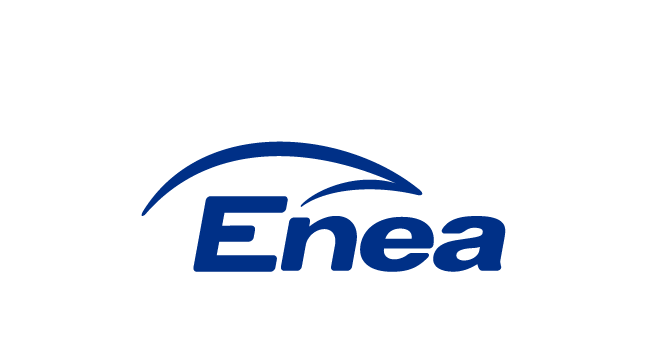 ENEA Połaniec S.A.Zawada 26, PL 28-230 PołaniecTel. + 48 15 865 67 01, Fax. + 48 15 865 66 88ENEA Połaniec S.A.Zawada 26, PL 28-230 PołaniecTel. + 48 15 865 67 01, Fax. + 48 15 865 66 88ENEA Połaniec S.A.Zawada 26, PL 28-230 PołaniecTel. + 48 15 865 67 01, Fax. + 48 15 865 66 88ENEA Połaniec S.A.Zawada 26, PL 28-230 PołaniecTel. + 48 15 865 67 01, Fax. + 48 15 865 66 88SPECYFIKACJA ISTOTNYCH WARUNKÓW ZAMÓWIENIA (SIWZ) - CZĘŚĆ IINR NZ/PZP/47/2019PRZETARG NIEOGRANICZONYNASPECYFIKACJA ISTOTNYCH WARUNKÓW ZAMÓWIENIA (SIWZ) - CZĘŚĆ IINR NZ/PZP/47/2019PRZETARG NIEOGRANICZONYNASPECYFIKACJA ISTOTNYCH WARUNKÓW ZAMÓWIENIA (SIWZ) - CZĘŚĆ IINR NZ/PZP/47/2019PRZETARG NIEOGRANICZONYNASPECYFIKACJA ISTOTNYCH WARUNKÓW ZAMÓWIENIA (SIWZ) - CZĘŚĆ IINR NZ/PZP/47/2019PRZETARG NIEOGRANICZONYNA„Remont urządzeń cieplno-mechanicznych maszynowni bloków energetycznych nr 2,3,4,6,7,9 w  Enea Połaniec S.A. w roku 2020”„Remont urządzeń cieplno-mechanicznych maszynowni bloków energetycznych nr 2,3,4,6,7,9 w  Enea Połaniec S.A. w roku 2020”„Remont urządzeń cieplno-mechanicznych maszynowni bloków energetycznych nr 2,3,4,6,7,9 w  Enea Połaniec S.A. w roku 2020”„Remont urządzeń cieplno-mechanicznych maszynowni bloków energetycznych nr 2,3,4,6,7,9 w  Enea Połaniec S.A. w roku 2020”Imię i nazwiskoStanowiskoPodpissporządziłPiotr WojciechowskiSpecjalista ds. blokowychsporządziłBogusław MarczewskiSpecjalista ds. blokowychsporządziłJanusz LampartSpecjalista ds. blokowychzweryfikowałStanisław KamińskiKierownik Działu Urządzeń Cieplno-MechanicznychzatwierdziłJerzy KrólDyrektor Pionu Remontów